                                    Родительское собрание в 11 классе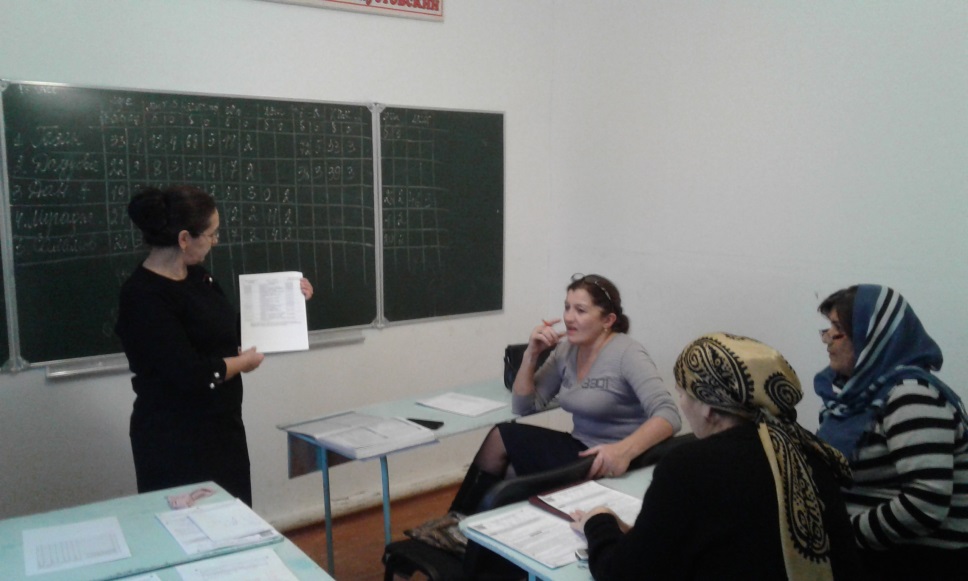 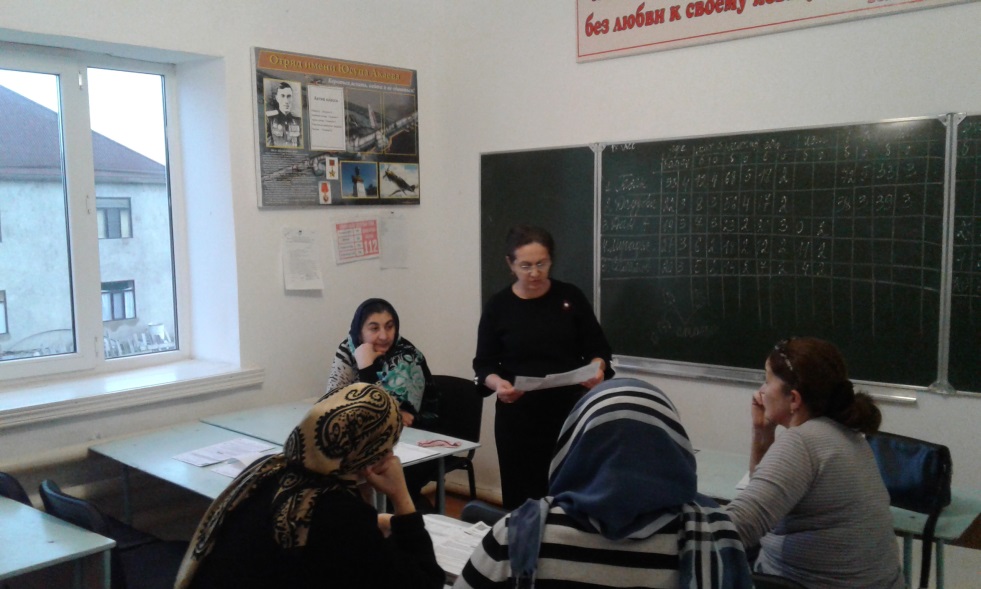                                         Кл.рук. Абдулхаликова Б.А. 29.12.2017г.